*Assessment Accommodations**Instructional AccommodationsInstructional Accommodations for English LearnersKCAS/Standard and ‘I Can’ StatementContent Language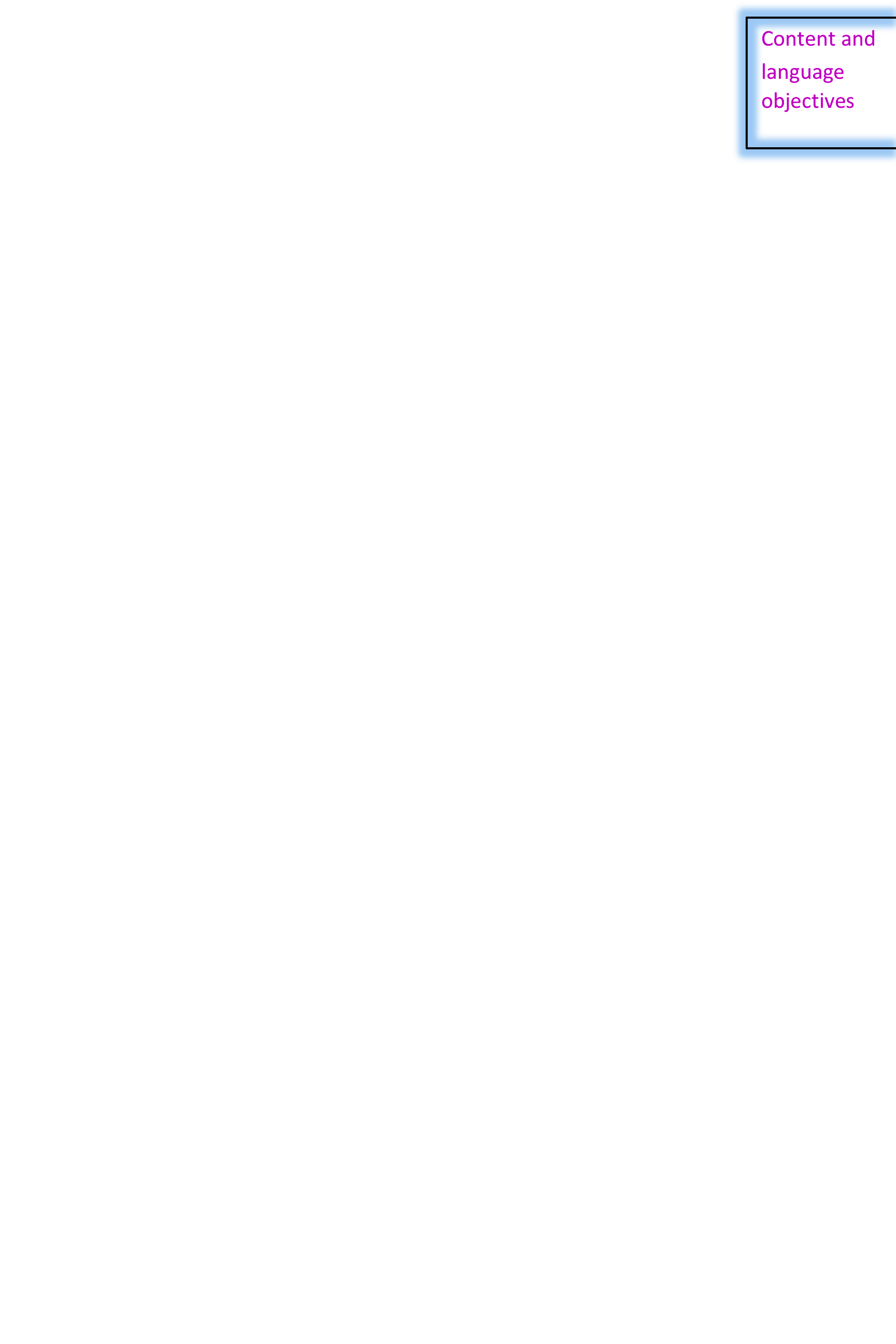 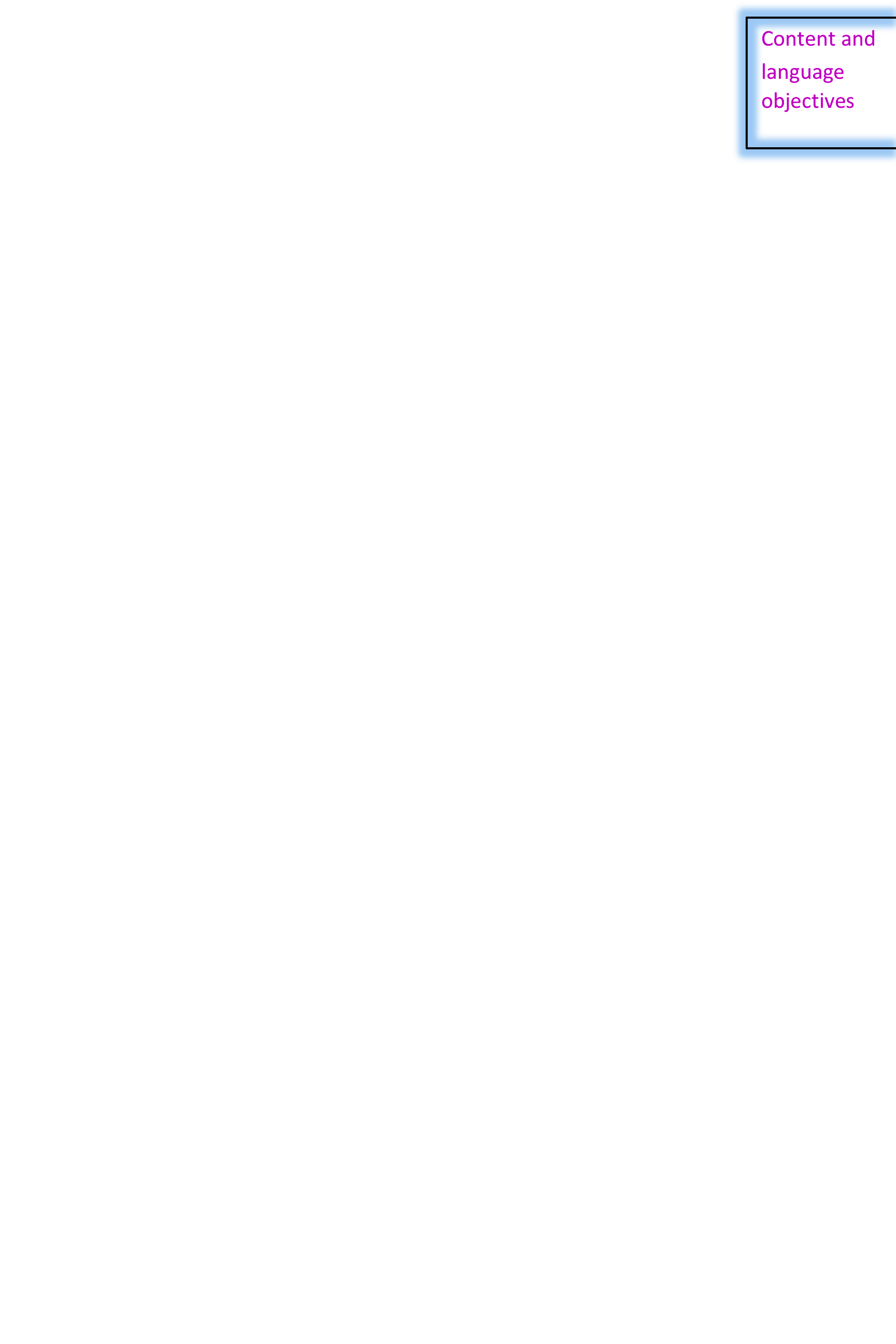 Content LanguageAssessed(Remembering, Understanding, Applying, Analyzing, Evaluating, Creating)AssessmentNeeded Modifications/Assessment Accommodations*Assessed(Remembering, Understanding, Applying, Analyzing, Evaluating, Creating)What assessment will you give?How will the assessment be modified for English learners? Critical VocabularyCritical VocabularyVocabulary for ELsCritical VocabularyContentContent, process, otherTaughtStep by Step Lesson PlanNeeded Modifications/Instructional Accommodations**TaughtHow will you teach the lesson? Note here when you are using the following:Link to prior instructionUse of visuals and organizersScaffolding of oral or written responsesTeach/model meta-cognitive strategiesInteraction opportunityReader in EnglishReader in Primary LanguageScribe ResponsesSimplified LanguageOral Native Language SupportBilingual or English GlossaryBilingual or English DictionaryExtended TimePrompting/Cueing Small Group/Single Test FormAssistive TechnologyRead Text in EnglishOral Native Language SupportBilingual or English GlossaryScribe ResponsesRead Text in Primary LanguageSimplified LanguageBilingual or English DictionaryExtended TimeAssistive TechnologyPrompting/CueingSmall Group/Single Test FormAdapt Pace of InstructionProvide Visuals/OrganizersProvide Adapted Materials/Technol.Use Computer/SoftwareUse SpellcheckLink Instruction to Prior LeaningProvide Language ObjectivesProvide Content ObjectivesBuild Background KnowledgeModel Language/Task CompletionEngage in Academic ConversationsScaffold Responses (Oral/Written)Provide Interaction OpportunitiesTeach and Model Meta-CognitiveProvide Visuals/OrganizersTeach and Model Meta-Cognitive StrategiesLink Instruction to Prior KnowledgeConcept MapsFrayer  ModelPicturesRealia (Real Objects)Articulate Own ThinkingInferringSelf-AssessmentSynthesizingRetelling/SummarizingThink AloudsAnticipation GuideKWL ChartQuestioning about Previous ExperienceQuick Writes/Quick DrawsWord SortScaffold Responses (Oral/Written)Provide Interaction OpportunitiesBuild BackgroundBuild On to Students’ Oral ResponsesRephrasingSentence and Paragraph Frames/Sentence StartersInner and Outer CirclesJigsawNumbered Heads TogetherRoundtableThink-Pair-ShareThree-Step InterviewVocabularyList-Group-LabelProvide Context and/or Visual AidesRead books, stories, and other resources about the topicShare Common Experience